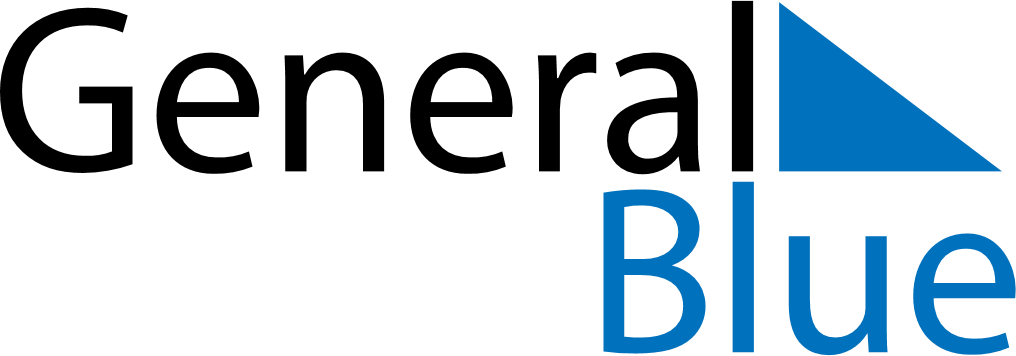 May 2024May 2024May 2024May 2024May 2024May 2024Nykoeping, Soedermanland, SwedenNykoeping, Soedermanland, SwedenNykoeping, Soedermanland, SwedenNykoeping, Soedermanland, SwedenNykoeping, Soedermanland, SwedenNykoeping, Soedermanland, SwedenSunday Monday Tuesday Wednesday Thursday Friday Saturday 1 2 3 4 Sunrise: 4:55 AM Sunset: 8:42 PM Daylight: 15 hours and 47 minutes. Sunrise: 4:52 AM Sunset: 8:45 PM Daylight: 15 hours and 52 minutes. Sunrise: 4:50 AM Sunset: 8:47 PM Daylight: 15 hours and 56 minutes. Sunrise: 4:47 AM Sunset: 8:49 PM Daylight: 16 hours and 1 minute. 5 6 7 8 9 10 11 Sunrise: 4:45 AM Sunset: 8:51 PM Daylight: 16 hours and 6 minutes. Sunrise: 4:42 AM Sunset: 8:54 PM Daylight: 16 hours and 11 minutes. Sunrise: 4:40 AM Sunset: 8:56 PM Daylight: 16 hours and 15 minutes. Sunrise: 4:38 AM Sunset: 8:58 PM Daylight: 16 hours and 20 minutes. Sunrise: 4:35 AM Sunset: 9:01 PM Daylight: 16 hours and 25 minutes. Sunrise: 4:33 AM Sunset: 9:03 PM Daylight: 16 hours and 29 minutes. Sunrise: 4:31 AM Sunset: 9:05 PM Daylight: 16 hours and 34 minutes. 12 13 14 15 16 17 18 Sunrise: 4:28 AM Sunset: 9:07 PM Daylight: 16 hours and 38 minutes. Sunrise: 4:26 AM Sunset: 9:10 PM Daylight: 16 hours and 43 minutes. Sunrise: 4:24 AM Sunset: 9:12 PM Daylight: 16 hours and 47 minutes. Sunrise: 4:22 AM Sunset: 9:14 PM Daylight: 16 hours and 52 minutes. Sunrise: 4:20 AM Sunset: 9:16 PM Daylight: 16 hours and 56 minutes. Sunrise: 4:18 AM Sunset: 9:18 PM Daylight: 17 hours and 0 minutes. Sunrise: 4:16 AM Sunset: 9:20 PM Daylight: 17 hours and 4 minutes. 19 20 21 22 23 24 25 Sunrise: 4:13 AM Sunset: 9:22 PM Daylight: 17 hours and 8 minutes. Sunrise: 4:12 AM Sunset: 9:25 PM Daylight: 17 hours and 12 minutes. Sunrise: 4:10 AM Sunset: 9:27 PM Daylight: 17 hours and 16 minutes. Sunrise: 4:08 AM Sunset: 9:29 PM Daylight: 17 hours and 20 minutes. Sunrise: 4:06 AM Sunset: 9:31 PM Daylight: 17 hours and 24 minutes. Sunrise: 4:04 AM Sunset: 9:33 PM Daylight: 17 hours and 28 minutes. Sunrise: 4:02 AM Sunset: 9:34 PM Daylight: 17 hours and 32 minutes. 26 27 28 29 30 31 Sunrise: 4:01 AM Sunset: 9:36 PM Daylight: 17 hours and 35 minutes. Sunrise: 3:59 AM Sunset: 9:38 PM Daylight: 17 hours and 39 minutes. Sunrise: 3:58 AM Sunset: 9:40 PM Daylight: 17 hours and 42 minutes. Sunrise: 3:56 AM Sunset: 9:42 PM Daylight: 17 hours and 45 minutes. Sunrise: 3:55 AM Sunset: 9:43 PM Daylight: 17 hours and 48 minutes. Sunrise: 3:53 AM Sunset: 9:45 PM Daylight: 17 hours and 51 minutes. 